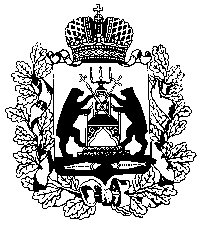 Территориальная избирательная комиссияЛюбытинского районаП о с т а н о в л е н и еО признании кандидата на должность Главы Неболчского сельского поселения Любытинского муниципального района  Новгородской областной Москаленко Виталия Юрьевича утратившим статус кандидата Проверив соблюдение порядка выдвижения Москаленко Виталия Юрьевича кандидатом на должность Главы Неболчского сельского поселения Любытинского муниципального района Новгородской области требованиям областного закона от 21.06.2007 № 121-ОЗ «О выборах Главы муниципального образования в Новгородской области» (далее – областной закон № 121-ОЗ) Территориальная избирательная комиссия Любытинского района установила следующее.Москаленко Виталий Юрьевич уведомил Территориальную избирательную комиссию Любытинского района о своем выдвижении на должность Главы Неболчского сельского поселения Любытинского муниципального района Новгородской области 14.04.2023 года, в порядке самовыдвижения, представив соответствующие документы.В соответствии с требованиями части 1 статьи 25 областного закона 121-ОЗ кандидат не позднее чем за 45 дней до дня голосования, представляет в территориальную избирательную комиссию документы для регистрации, т.е. не позднее 3 мая 2023 года до 18 часов.Кандидат на должность Главы Неболчского сельского поселения Любытинского муниципального района Новгородской области Москаленко Виталий Юрьевич не представил в Территориальную избирательную комиссию Любытинского района в указанный срок не один из предусмотренных частью 2 статьи 25 областного закона 121-ОЗ документов, представление которых в избирательную комиссию необходимо для регистрации кандидата на должность Главы Неболчского сельского поселения Любытинского муниципального района Новгородской области.В соответствии с частью 5 статьи 30 областного закона 121-ОЗ в случае непредставления в установленный законом срок ни одного из предусмотренных законом документов, представление которых необходимо для регистрации кандидата, территориальная избирательная комиссия принимает решение о признании кандидата утратившим статус кандидата.На основании изложенного, руководствуясь пунктом 5 статьи 41 Федерального закона от 12 июня 2002 года 67-ФЗ  «Об основных гарантиях избирательных прав и права на участие в референдуме граждан Российской Федерации», частью 5 статьи 30, частями 62, 65 статьи 47, частями 1, 2 статьи 49  областного закона 121 –ОЗ,Территориальная избирательная комиссия Любытинского районаПОСТАНОВЛЯЕТ:1. Признать  кандидата на должность Главы Неболчского сельского поселения Любытинского муниципального района Новгородской области Москаленко Виталия Юрьевича, 1985 года рождения, выдвинутого в порядке самовыдвижения, утратившим статус кандидата. 2. Направить копию настоящего постановления Москаленко Виталию Юрьевичу.3. Направить настоящее постановление в Избирательную комиссию Новгородской области.4. Направить в Новгородское отделение № 8629/01537 ПАО Сбербанк уведомление о прекращении финансовых операций по специальному избирательному счету Москаленко Виталия Юрьевича.          5. Москаленко Виталию Юрьевичу:	1) закрыть специальный избирательный счет,	2) не позднее чем через 30 дней со дня официального опубликования результатов досрочных выборов Главы Неболчского сельского поселения Любытинского муниципального района Новгородской области 18 июня 2023 года представить в Территориальную избирательную комиссию Любытинского района итоговый финансовый отчет.6. Разместить настоящее постановление на странице Территориальной избирательной комиссии Любытинского района официального сайта Администрации Любытинского муниципального района в информационно-телекоммуникационной сети «Интернет», опубликовать в газете «Любытинские Вести».Председатель                                                                                     О.В. БарановаСекретарь                                                                                           С.С. Сурай12 мая 2023 года                     № 62/2-4р.п. Любытино